Mein Weg am Berufskolleg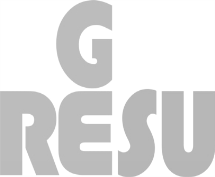 Name: ____________________  Kl.:____	Ich bringe mit:Mein Ziel ist es, …… meinen Abschluss zu verbessern  und berufliche Kenntnisse zu erwerben. Damit kann ich auch meine Chancen auf einen Ausbildungsplatz erhöhen.… einen höheren Schulabschluss  UND  gleichzeitig einen Berufsabschluss zu erwerben.Ich interessiere mich für den Fachbereich ...  am  ...  Berufskolleg.HSA 9HSA 10FORFOR QHSA 9 => HSA 10  1-jährige Berufsfachschule / BFS(1)Alternative:Wh. an der GERESUHSA 9 => evtl. FOR 2-jährige BFSAlternative:Wh. an der GERESUHSA 10 => FOR , evtl. sogar FOR Q1-jährige BFS (2)Alternative:Wh. an der GERESUFOR / FOR Q => FHR (“Fachabitur”)2-jährige Höhere BFSFachoberschule 11/12Alternative mit FOR Q :S II an der GERESUHSA 9 => HSA 10 (evtl. FOR) mit Berufsabschluss2-jährige BFS plus Praktikum, insges.  3 Jahre FOR  =>  FHR ( Fachhochschulreife) und Berufsabschluss3-jährige Höhere BFSGesundheit und SozialesHerwig-Blankertz-BK, Alexandrine-Hegemann-BK (beide Re)BK Castrop-Rauxel, Emschertal-BK (Herne), Hans-Böckler-BK (Marl)Naturwissenschaften und TechnikMax-Born-BK (Re), Ostvest BK (Datteln), Hans-Böckler-BK (Marl), Emschertal BK (Herne)Wirtschaft und VerwaltungKuniberg-BK (Re), BK Ostvest (Datteln),  BK Castrop-Rauxel, Hans-Böckler-BK (Marl),  Mulvany BK (Herne)